Государственная программа Российской Федерации «Развитие судостроения и техники для освоения шельфовых месторождений на 2013-2030 годы» Подпрограмма 11 направление «Освоение шельфа»ОКР «Испытания»«Разработка программы диверсификации отраслевой научно-экспериментальной базы с подготовкой технических решений по адаптации испытательного комплекса для нужд нефтегазовой отрасли с учётом требований, предъявляемых к системам подводной добычи» Головной исполнитель – ФГУП «Крыловский государственный научный центр»Основные полученные практические результатыТехническая документация для модернизации и дооборудования испытательного центра. Ведомость покупных изделий для дооснащения экспериментальной базы. Технико-экономическое обоснование создания центра.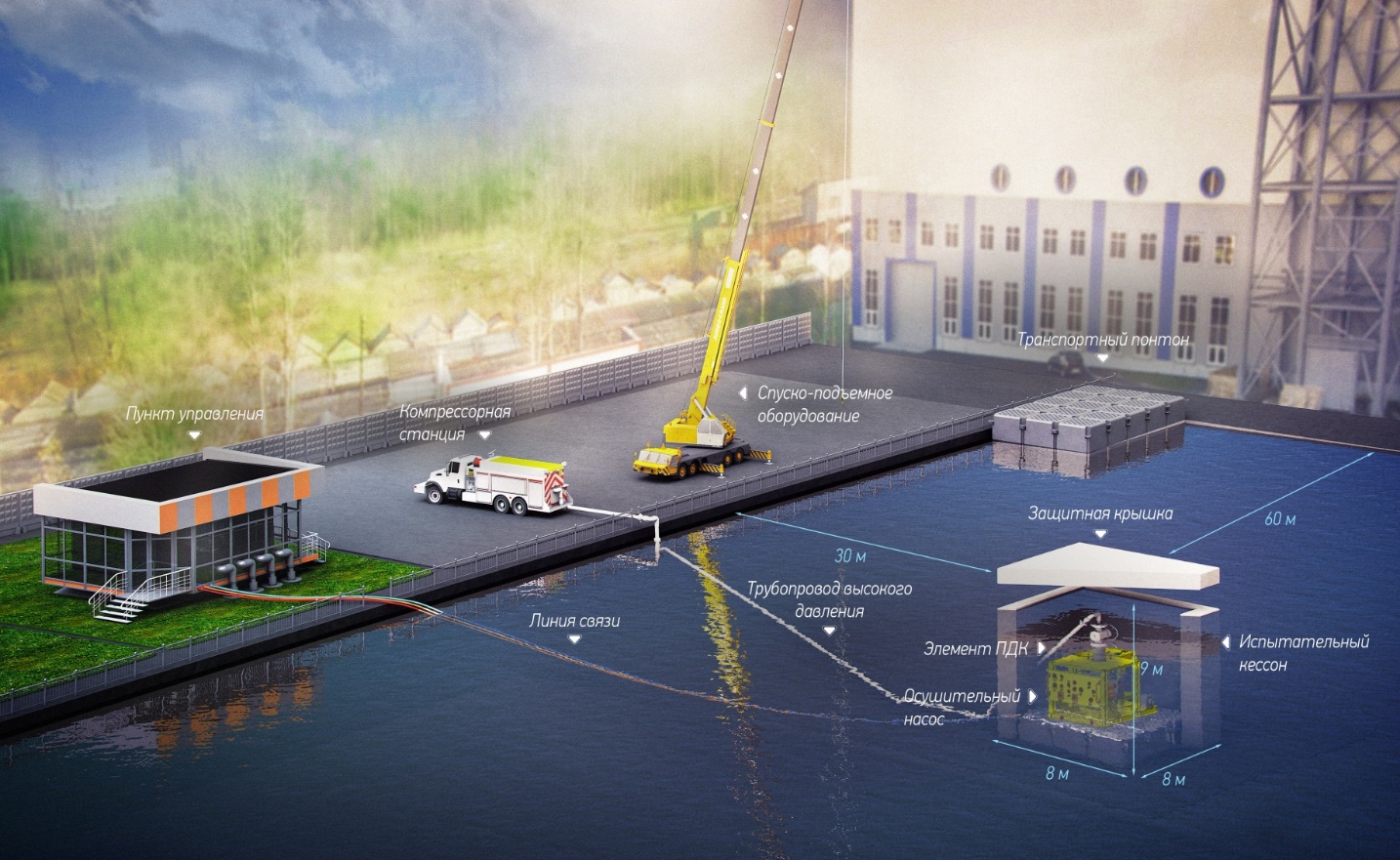 Состав основного оборудования испытательного центра:Комплексы для испытаний гидравлическим и пневматическим внутренним давлением.Адаптированный комплекс механических стендовых испытаний, в том числе статических и динамических испытаний на усталость, испытаний на растяжение, изгиб и кручение, а также динамических испытаний на комбинированные нагрузки (растяжение и изгиб), вибрационных испытаний.Адаптированный комплекс для испытаний внешним гидростатическим давлением.Лаборатория неразрушающего контроля, в том числе радиографического.Лаборатория испытаний на коррозионные воздействия различной природы и защиты от коррозии.Стенд для испытаний шлангокабелей.Область применения Проведение испытаний морского нефтегазового оборудования с требуемыми параметрами, включая элементы оборудования систем подводной добычи. Сведения о конкурентоспособности и возможности замещения импортаИсключение (ограничение) зависимости от импортных технологий в области испытаний нефтегазового оборудования для шельфовых проектов, включая СПД. Развитие российских компетенций в области высоких технологий. Выход на российский и международные рынки в области испытаний морского  нефтегазового оборудования.